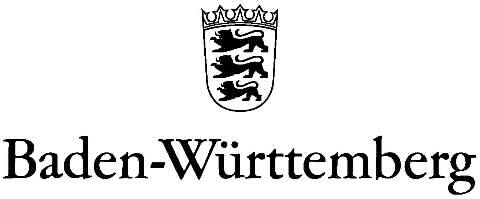 STAATLICHES SCHULAMT MANNHEIM Anforderung des Sonderpädagogischen Dienstes eines Sonderpädagogischen Bildungs- und Beratungszentrums Bitte direkt an das zuständige SBBZ schicken!Personenbezogene Daten des Kindes/JugendlichenErziehungs- / SorgeberechtigteFragestellung, Erwartung an den Sonderpädagogischen DienstIn welchem Bereich liegt nach Ihrer Einschätzung der Förderbedarf der Schülerin/des Schülers? Bitte ankreuzenKurzbeschreibung der ProblematikBitte beschreiben Sie im Folgenden kurz die Problematik des Kindes aus Ihrer Sicht. Davor sollte die Problematik in der Klassenkonferenz erörtert worden sein. Schreiben sie so viel und exakt wie möglich, lassen Sie weg, was Sie nicht beantworten können.Beachten Sie folgende Leitlinien:Warum halten Sie das Kind für förderbedürftig?Was fällt Ihnen an dem Kind auf?Wie oft fällt das Kind auf? Sind die Auffälligkeiten konstant oder situationsabhängig? Wenn ja, wann treten sie auf, wovon hängen Sie ab?Beschreiben Sie das Verhalten des Kindes im Unterricht, außerhalb des Unterrichts, gegenüber Mitschülern, Lehrkräften, sonstigen Personen, ....Arbeitstempo, Arbeitsweise, Ausdauer, Sorgfalt, Unterschiede in verschiedenen Fächern, bei verschiedenen Lehrkräftenbesondere Begabungen, Stärken, Vorlieben, Interessen des Kindesbesondere Lernprobleme, Schwächen und Abneigungenbesondere Probleme in einzelnen FächernAuffälligkeiten in Motorik, Sprache, Wahrnehmung, Lernverhalten, Sozialverhalten, Krankheiten, Behinderungen,...Worin besteht Ihrer Ansicht nach die Ursache des Problems? Hypothesen?Haben Sie schon Lösungs-/ Hilfsideen?Anhörung der ErziehungsberechtigtenDie Erziehungsberechtigten wurden zum Einsatz des Sonderpädagogischen Dienstes angehört.Datum der Anhörung:  Die Erziehungsberechtigten haben sich hierzu nicht geäußert Das Einverständnis ist gegeben.  Das Einverständnis ist nicht gegeben.Ort / Datum: ______________ Klassenlehrer/in:     ______________        Schulleiter/in: ___________Zustimmung der Erziehungsberechtigten zum Einsatz eines Intelligenztest im Rahmen des Sonderpädagogischen Dienstes 	Ich/Wir sind damit einverstanden, dass im Rahmen des Sonderpädagogischen Dienstes ein Intelligenztest mit unserem Kind durchgeführt wird.__________________			________________________________________________Datum					Unterschrift d. ErziehungsberechtigtenAn daszuständige SBBZName Allg. Schule Die Daten in I. und II. sind auf Voll-ständigkeit und Richtigkeit überprüft.NameNameVornameVornameVornameGeburtsdatumGeburtsortGeburtsortGeschlechtStaatsangehörigkeitStraße, HausnummerStraße, HausnummerStraße, HausnummerStraße, HausnummerStraße, HausnummerPLZ, WohnortPLZ, WohnortPLZ, WohnortPLZ, WohnortPLZ, WohnortDerzeit besuchte Einrichtung/Schule:Derzeit besuchte Einrichtung/Schule:Derzeit besuchte Einrichtung/Schule:Derzeit besuchte Einrichtung/Schule:Klassenstufe:Bei einzuschulenden Kindern: Zuständige Grundschule des Wohnbezirks:Bei einzuschulenden Kindern: Zuständige Grundschule des Wohnbezirks:Bei einzuschulenden Kindern: Zuständige Grundschule des Wohnbezirks:Bei einzuschulenden Kindern: Zuständige Grundschule des Wohnbezirks:Bei einzuschulenden Kindern: Zuständige Grundschule des Wohnbezirks:NameNameNameNameVornameVornameVornameBitte ankreuzen: Diese Person ist…Bitte ankreuzen: Diese Person ist…Bitte ankreuzen: Diese Person ist…Bitte ankreuzen: Diese Person ist…Bitte ankreuzen: Diese Person ist…Bitte ankreuzen: Diese Person ist…Bitte ankreuzen: Diese Person ist… leiblicher Vater leibliche Mutter leiblicher Vater leibliche Mutter leiblicher Vater leibliche Mutter sorgeberechtigt nicht sorgeberechtigt sorgeberechtigt nicht sorgeberechtigt sorgeberechtigt nicht sorgeberechtigt gesetzlicher Vertreter/ VormundTelefon FestnetzTelefon FestnetzTelefon MobilTelefon MobilTelefon MobilE-MailE-MailStraße, HausnummerStraße, HausnummerStraße, HausnummerStraße, HausnummerStraße, HausnummerStraße, HausnummerStraße, HausnummerPLZWohnortWohnortWohnortWohnortWohnortWohnortNameNameNameNameVornameVornameVornameBitte ankreuzen: Diese Person ist…Bitte ankreuzen: Diese Person ist…Bitte ankreuzen: Diese Person ist…Bitte ankreuzen: Diese Person ist…Bitte ankreuzen: Diese Person ist…Bitte ankreuzen: Diese Person ist…Bitte ankreuzen: Diese Person ist… leiblicher Vater leibliche Mutter leiblicher Vater leibliche Mutter leiblicher Vater leibliche Mutter sorgeberechtigt nicht sorgeberechtigt sorgeberechtigt nicht sorgeberechtigt sorgeberechtigt nicht sorgeberechtigt gesetzlicher Vertreter/ VormundTelefon FestnetzTelefon FestnetzTelefon MobilTelefon MobilTelefon MobilE-MailE-MailStraße, HausnummerStraße, HausnummerStraße, HausnummerStraße, HausnummerStraße, HausnummerStraße, HausnummerStraße, HausnummerPLZWohnortWohnortWohnortWohnortWohnortWohnort Lernen Sprache Geistige Entwicklung Sehen Hören Körperlich-motorische Entwicklung Sozial-emotionale Entwicklung Sonstiges:      Dokumentation der Förderung und EntwicklungDokumentation der Förderung und EntwicklungDokumentation der Förderung und EntwicklungUnterricht und SchuleUnterricht und SchuleUnterricht und SchuleWann? Wie lange? Fördermaßnahmen im Unterricht (z.B. Diff.-Maßnahmen, …)Fördermaßnahmen in der Schule (z.B. Förderkurse, Wiederholung, …)Fördermaßnahmen im Unterricht (z.B. Diff.-Maßnahmen, …)Fördermaßnahmen in der Schule (z.B. Förderkurse, Wiederholung, …)BeratungslehrkraftBeratungslehrkraftBeratungslehrkraftWann? Wie lange? Dokumentation der TätigkeitEmpfehlungBegleitende HilfenBegleitende HilfenBegleitende HilfenWann? Wie lange? Art der Hilfe (Schulbegleitung, Therapeuten, Psychologen, etc.)Dokumentation der Tätigkeit